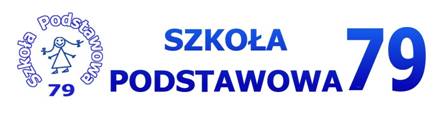 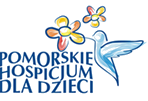 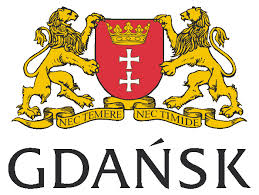 REGULAMIN TURNIEJU PIŁKI NOŻNEJ „Z ORLIKA I JUNIORA NA STADIONY ŚWIATA”Organizatorem Turnieju są: Fundacja Pomorskie Hospicjum dla dzieci oraz Szkoła Podstawowa nr 79 w Gdańsku.Patronat Honorowy: Premier RP, Marszałek Województwa Pomorskiego, Wojewoda Pomorski oraz Prezydent Miasta Gdańska.Miejsce: Stadion PGE Arena Gdańsk.Termin: 5 maja 2013r. (niedziela) godz. 10.00 – 16.00Cel Turnieju: Promocja Pomorskiego Hospicjum Domowego połączona ze zbiórką środków finansowych na działalność Fundacji PHDoraz:propagowanie idei opieki hospicyjnej nad dziećmi w ich domach, uwrażliwienie młodego człowieka na pomoc bliźniemu,zaangażowanie uczniów  w działalność charytatywną,wdrażanie do aktywnego spędzania czasu wolnego  -  piłka nożna jako  sport powszechny.Uczestnicy: uczestnikami Turnieju są uczniowie roczników 2005/2006 oraz 2003/2004 Szkół zaproszonych przez organizatorów oraz drużyny sponsorskie.Każdy uczestnik zawodów powinien mieć pisemną zgodę rodziców/ prawnych opiekunów na udział w turnieju wraz z oświadczeniem o braku przeciwwskazań zdrowotnych.W każdej grupie wiekowej występuje 12 drużyn. O udziale w turnieju decyduje kolejność zgłoszeń.System rozgrywek: przed przystąpieniem do meczów odbędzie się losowanie grup ( podgrup )w każdej grupie wiekowej występuje do 12 drużyn każda grupa będzie podzielona na dwie podgrupy po 6 drużynpodgrupy rozgrywają mecze „każdy z każdym”do półfinału awansują dwie najlepsze drużyny z każdej podgrupypółfinały odbywają się systemem „na krzyż”, czyli wygrany pierwszej podgrupy gra z drużyną, która zajęła II miejsce w drugiej podgrupie, a drugi półfinał analogicznie odwrotniedrużyny przegrane rozgrywają mecz o III miejscedrużyny wygrane rozgrywają mecz o I miejsce  Warunki uczestnictwa: warunkiem uczestnictwa w Turnieju jest przesłanie  karty zgłoszeniowej uczestników wraz ze zgodą rodziców (karta w załączeniu) podpisaną przez kierownika/opiekuna grupy - na adres mailowy paula.p13@wp.pl lub nr faxu 58 553 12 60 (SP79) w nieprzekraczalnym terminie do dnia 25 kwietnia 2013r. Wszystkich uczestników obowiązuje obuwie sportowe na płaskiej podeszwie!!!!!!!!!!!!!!! Zasady gry:zespół składa się z 5 zawodników w polu + bramkarz, oraz 4 zawodników rezerwowych – RAZEM DO 10 ZAWODNIKÓWzawody rozgrywane będą na boisku o wymiarach szer. 20-32 m dług. 40-56 m,      (dwa boiska dla każdej z grup wiekowych)bramki: 3 x 2 m, piłka nr 4czas gry: 2 x 5 min + 2 minut przerwy,gra bez „spalonego",rzut karny wykonywany  z 7 m zmiany lotne,bramkarz może chwytać piłkę rękoma tylko w polu bramkowym,jeżeli przeciwnicy wybiją piłkę za linię końcową wznowienie następuje wybiciem nogą z pola bramkowego,jeżeli bramkarz chwyci piłkę w trakcie gry ręką (w polu bramkowym) wówczas wprowadza ją do gry ręką lub nogą,bramkarz wprowadza piłkę do gry ręką lub nogą w obrębie własnej połowy boiska,piłka z rzutu od bramki nie może przekroczyć linii środkowej boiska,jeżeli piłka z rzutu od bramki przekroczy bezpośrednio linię środkową, to drużyna która nie popełniła przewinienia wykonuje rzut wolny pośredni z linii środkowej boiska. W tym przypadku nie obowiązuje przepis o „prawie korzyści",piłki autowe wybijane są nogą, mur zawodników drużyny przeciwnej może być ustawiony w odległości minimum 5m od piłki,podczas wykonywania stałych fragmentów gry zawodnicy drużyny przeciwnej muszą znajdować się przynajmniej w odległości 5 m od piłki,w trakcie gry będą stosowane przez sędziów kary wychowawcze za nie sportowe zachowanie lub nieczyste zagrania: 1 minuty, 3 minut, dyskwalifikacja (wykluczenie z meczu),w przypadku rażącego zachowania organizator ma prawo na wniosek sędziego wykluczyć zawodnika z dalszych rozgrywek, w przypadku rażącego zachowania zawodników i braku odpowiedniej reakcji opiekuna zespołu organizator ma prawo na wniosek sędziego wykluczyć cały zespół z dalszych rozgrywek, powiadamiając o tym fakcie dyrekcję szkoły.Punktacja za zwycięstwo - 3 punkty, za remis - 1 punkt, za przegraną - 0 punktów,w przypadku remisu (konieczność wyłonienia zwycięzcy) rozgrywana jest 2 minutowa dogrywka, a następnie seria rzutów karnych po 3 strzały,o kolejności zajmowanych miejsc decyduje:wynik bezpośredniego spotkaniailość zdobytych bramek między zainteresowanymi drużynamiilość straconych bramek między zainteresowanymi drużynamidrużyny powinny występować w jednakowych koszulkach (znacznikach),opiekun drużyny jest odpowiedzialny za pobyt uczniów na boisku i poza nim.Nagrody: Zespołowe:  I, II, III miejsce – puchar i dyplom dla drużyny, medal dla każdego zawodnika                     Dla  wszystkich uczestników przewidujemy nagrody rzeczowe.Indywidualne: Najlepszy zawodnik                           Najlepszy bramkarz                           Król strzelcówPostanowienia końcowe:Organizatorzy zapewniają: ciepły posiłek, napoje i słodycze.                                             obsługę sędziowską.                                             opiekę medyczną.                                            prowadzenie dokumentacji rozgrywek. Organizator nie ponosi odpowiedzialności z tytułu odszkodowania za zaginione mienie i przedmioty osobiste uczestników rozgrywek.Uczestnicy Turnieju ubezpieczają się na koszt własny (bądź są objęci ubezpieczeniem z polisy własnej szkoły).Ostateczną decyzję w sprawach spornych podejmuje główny organizator  Turnieju.KARTA ZGŁOSZENIOWAUCZESTNICTWA W TURNIEJU SPORTOWYM„Z ORLIKA I JUNIORA NA STADIONY ŚWIATA”Numer Szkoły/Nazwa zespołu…………………………………………Imię i nazwisko oraz numer telefonu trenera zespołu: …………………………………………………………………………………Czytelny podpis nauczyciela  zespołu…………………………………………………..Imię i nazwisko zawodnikaRok urodzeniaNr telefonu do rodzica/prawnego opiekunaCzytelny podpis rodziców z jednoczesnym potwierdzeniem braku przeciwwskazań zdrowotnych dziecka do udziału w Turnieju sportowym w dniu 5 maja 2013r.